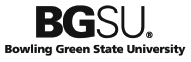 Bowling Green, OHIOFaculty POSITION Vacancy AnnouncementCollege of Arts & SciencesForensic Science Program &Department of Biological SciencesBowling Green State University is a tier-one, public university serving 19,000 students on two campuses in northwest Ohio. The University has nationally recognized programs and research in the natural and social sciences, education, arts, business, health and wellness, humanities and applied technologies. BGSU seeks talented individuals to join our community in Bowling Green, Ohio, recognized as one of the “Best College Towns of America.”Position Summary Instructor, Forensic Biology. The Forensic Science Program and the Department of Biological Sciences in the College of Arts and Sciences at Bowling Green State University is seeking to fill an Instructor position in Forensic Biology. The successful candidate will have forensic science bench experience, testimony experience, and a primary interest area in forensic DNA analysis. This is a fiscal year appointment.Primary Responsibilities - Teaching undergraduate and graduate courses in forensic biology and related fields; supervising master’s students; securing and sponsoring internships- Engaging in research that leads to publications in peer-reviewed journals;- Participating in service at the Department, College, and University level.Minimum Qualifications - Doctorate degree in molecular biology or a field related to forensic science (e.g., toxicology)- Demonstrated record of research in forensic science (e.g., publications in peer-reviewed journals)- Documented experience providing expert testimony and conducting casework.Preferred QualificationCollege level teaching experience.Salary & Benefits Competitive and commensurate with peer institution levels for rank and position in keeping with candidate’s experience and credentials. Full benefits package available.Expected Start DateJuly 1, 2019.Credentials Required for Application- Cover letter, detailing forensic science, teaching, and research experiences- Curriculum vitae- A statement of teaching and research interests- One or more pdf files of publications within the last 3 years- Names and contact information of three individuals who will be asked to provide current (dated within the past year) letters of references- A statement of contributions and commitment to diversity in higher education- Transcripts showing highest degree earned  Application Process For a complete job description & instructions on how to apply for this position visit https://bgsu.hiretouch.com/. In compliance with the ADA Amendments Act (ADAAA), if you have a disability and would like to request an accommodation in order to apply for a position with Bowling Green State University, please call 419-372-8421. Application deadline is February 20, 2019.Additional InformationThe forensic science program at BGSU is unique in that there is an Ohio Bureau of Criminal Investigation (BCI) crime laboratory and investigation facility on the BGSU campus, as well as a partnership between BCI and BGSU in the form of the Center for the Future of Forensic Science. This partnership enables BGSU to create and provide the precise curricula and hands-on experience today’s forensic science and criminal investigation employers expect of prospective job candidates. In fact, BCI forensic scientists were consulted in the development of the academic degree programs and helped identify the major’s Ability Based Outcomes (those abilities considered essential for graduates entering the profession).The Center for the Future of Forensic Science supports research that will lead to new methods for processing and analyzing evidence, generate new understanding of the neurochemistry and toxicities associated with substances of abuse and so much more. These efforts in teaching and research place the State of Ohio at the forefront of forensic science. The Center is dedicated to assisting BGSU and BCI in obtaining its mission to foster innovative forensic scientific research and to create training opportunities for forensic science professionals and students in forensic science-related fields.For further information about the position or the program, contact Dr. Jon E. Sprague, jesprag@bgsu.edu; (419) 372-0224.BGSU policy requires finalists to authorize and pass a background check prior to receiving an offer of employment. An official transcript showing the terminal degree is also required.Bowling Green State University is an Affirmative Action/Equal Opportunity Educator and Employer. We are committed to fostering a diverse and inclusive environment and strongly encourage applications from women, minorities, veterans, and individuals with disabilities regardless of age, gender identity, genetic information, religion, or sexual orientation. 